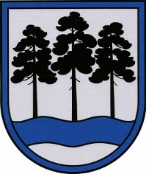 OGRES  NOVADA  PAŠVALDĪBAReģ.Nr.90000024455, Brīvības iela 33, Ogre, Ogres nov., LV-5001tālrunis 65071160, e-pasts: ogredome@ogresnovads.lv, www.ogresnovads.lv PAŠVALDĪBAS DOMES SĒDES PROTOKOLA IZRAKSTS100.Par Ogres novada krīzes zvanu centra darbību Ar Ogres novada pašvaldības domes 2020. gada 20. aprīļa lēmumu “Par Ogres novada krīzes zvanu centra izveidi” (protokola izraksts Nr. 9; 2.) Ogres novadā izveidots krīzes zvanu centrs, kura darbības mērķis tika noteikts ir apzināt un izvērtēt Ogres novada pašvaldības iedzīvotāju, komersantu un nevalstisko organizāciju vajadzības laikā, kad visā Latvijas valsts teritorijā izsludināta ārkārtējā situācija ar mērķi ierobežot Covid-19 izplatību, un sniegt priekšlikumus atbalsta pasākumiem, pabalstu un palīdzības noteikšanai pašvaldības domes apstiprinātā budžeta ietvaros.Kopš Ogres novada krīzes zvanu centra izveides dienas tas nodrošināja garīgo un emocionālo atbalstu krīzes situācijā nonākušai personai (ģimenei) laikā, kad visā Latvijas valsts teritorijā izsludināta ārkārtējā situācija ar mērķi ierobežot Covid-19 izplatību, gan arī citās krīzes situācijās.Ogres novada pašvaldības domes sēdē 2022. gada 24. februārī  pieņemts lēmums “Par Ogres novada krīzes zvanu centra darbību 2022. gadā”, ar kuru  Ogres novada krīzes zvanu centra darbība tika pagarināta līdz 2022. gada 31. decembrim. Tāpat Ogres novada krīzes zvanu centrs nepārtraukti ir sniedzis garīgo un emocionālo atbalstu krīzes situācijā nonākušai personai (ģimenei) saistībā ar Krievijas Federācijas izraisīto karadarbību Ukrainā un citos dzīves gadījumos.Izvērtējot esošo situāciju un Ogres novada krīzes zvanu centra darbību, secināms, ka Ogres novada iedzīvotājiem nākas saskarties ar dažāda veida problēmām un iedzīvotāji izmanto Ogres novada krīzes zvanu centra pakalpojumus dažādās dzīves krīzes situācijās, līdz ar to lietderīgi turpināt Ogres novada krīzes zvanu centra darbību arī turpmāk, nodrošinot garīgo un emocionālo atbalstu krīzes situācijā nonākušiem cilvēkiem. Darbam krīzes zvanu centrā pieaicināti pieci speciālisti – dažādu kristīgo konfesiju mācītāji, lai atbildētu uz zvaniem, sniegtu garīgo un emocionālo atbalstu, atbildētu uz jautājumiem savas kompetences robežās, kā arī apkopotu un Ogres novada pašvaldībai sniegtu informāciju par nepieciešamo palīdzību novada iedzīvotājiem.Ņemot vērā minēto, pamatojoties uz Pašvaldību likuma 4. panta pirmās daļas 9. punktu, Ogres novada pašvaldības 2020. gada 9. aprīļa iekšējo noteikumu Nr. 12/2020 “Ogres novada krīzes vadības nolikums” 4. un 5.4.punktu,balsojot: ar 20 balsīm "Par" (Andris Krauja, Artūrs Mangulis, Atvars Lakstīgala, Dace Kļaviņa, Dace Māliņa, Dace Veiliņa, Daiga Brante, Dainis Širovs, Dzirkstīte Žindiga, Egils Helmanis, Ilmārs Zemnieks, Indulis Trapiņš, Jānis Iklāvs, Jānis Kaijaks, Jānis Siliņš, Kaspars Bramanis, Pāvels Kotāns, Raivis Ūzuls, Rūdolfs Kudļa, Santa Ločmele), "Pret" – nav, "Atturas" – nav,Ogres novada pašvaldības dome NOLEMJ:Noteikt, ka Ogres novada krīzes zvanu centrs turpina darbību, tas darbojas katru darba dienu no plkst. 12.00 līdz plkst. 24.00.Uzdot Ogres novada krīzes zvanu centram nodrošināt garīgo un emocionālo atbalstu krīzes situācijā nonākušai personai vai ģimenei.Noteikt, ka darbam Ogres novada krīzes zvanu centrā tiek pieaicināti ne vairāk kā pieci speciālisti – dažādu konfesiju pārstāvji (mācītāji), lai atbildētu uz zvaniem, sniegtu garīgo un emocionālo atbalstu, atbildētu uz jautājumiem savas kompetences robežās, kā arī apkopotu un Ogres novada pašvaldībai sniegtu informāciju par nepieciešamo palīdzību novada iedzīvotājiem, nodrošinot fizisko personu datu aizsardzību.Noteikt atlīdzību pieaicinātajam speciālistam par darbu Ogres novada krīzes zvanu centrā 1022 EUR mēnesī.Noteikt, ka izmaksas, kas saistītas ar Ogres novada zvanu centra uzturēšanu, tam piesaistīto tālruņu numuru abonēšanu, samaksu pieaicinātajiem speciālistiem par darbu Ogres novada krīzes zvanu centrā u.c., tiek segtas no Ogres novada pašvaldības budžeta līdzekļiem.Kontroli par lēmuma izpildi uzdot pašvaldības izpilddirektoram.(Sēdes vadītāja,domes priekšsēdētāja E.Helmaņa paraksts)Ogrē, Brīvības ielā 33                   Nr.3 2023. gada 30. martā